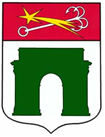 М у н и ц и п а л ь н о е    о б р а з о в а н и есубъекта    Российской   Федерации   Санкт-ПетербургН А Р В С К И Й    О К Р У ГМ у н и ц и п а л ь н ы й  с о в е т(шестой созыв)Оборонная ул., д. 18, Санкт-Петербург, 198095, тел. (812) 786-77-66e-mail: narvokrug@yandex.ru; www.narvski-okrug.spb.					                             	ПРОЕКТР Е Ш Е Н И Е№ ______________________О внесении изменений в Положение «Об оплате труда лиц, осуществляющих техническое обеспечение деятельности Местной администрации муниципального образования муниципального округа Нарвский округ»Заслушав Главу Муниципального образования - исполняющего полномочия председателя Муниципального совета Каптуровича А.Г., о необходимости внесения изменений в Положение «Об оплате труда лиц, осуществляющих техническое обеспечение деятельности Местной администрации муниципального образования муниципального округа Нарвский округ», рассмотрев представленный проект, Муниципальный совет внутригородского муниципального образования города федерального значения Санкт-Петербурга муниципальный округ Нарвский округР Е Ш И Л:Внести в Положение «Об оплате труда лиц, осуществляющих техническое обеспечение деятельности Местной администрации муниципального образования муниципального округа Нарвский округ», утвержденного решением Муниципального совета внутригородского муниципального образования города федерального значения Санкт-Петербурга муниципальный округ Нарвский округ от 26.12.2018 № 32 (в редакции решения МС МО Нарвский округ от 01.03.2023 № 05), следующие изменения:- пункт 2.2. изложить в следующей редакции: «2.2. Для технических работников, устанавливаются следующие размеры должностных окладов:Контроль за исполнением настоящего решения возложить на Главу муниципального образования -  исполняющего полномочия председателя Муниципального совета Каптуровича А.Г.Настоящее решение вступает в силу со дня принятия.Глава муниципального образования-исполняющий полномочия председателяМуниципального совета          	                                          А.Г. КаптуровичНаименование должностиРазмер должностного оклада (в расчетных единицах)Уборщик служебных помещений10Водитель автомобиля11Специалист по благоустройству14